ΕΥΧΑΡΙΣΤΩ!!! …της Μαρίας ΒακουφτσήΕίναι πράγματι μεγάλη η χαρά όταν ανακαλύπτεις ότι έχεις κατακτήσει στην πορεία σου την εμπιστοσύνη, τη συμπάθεια και την αγάπη των συνανθρώπων σου.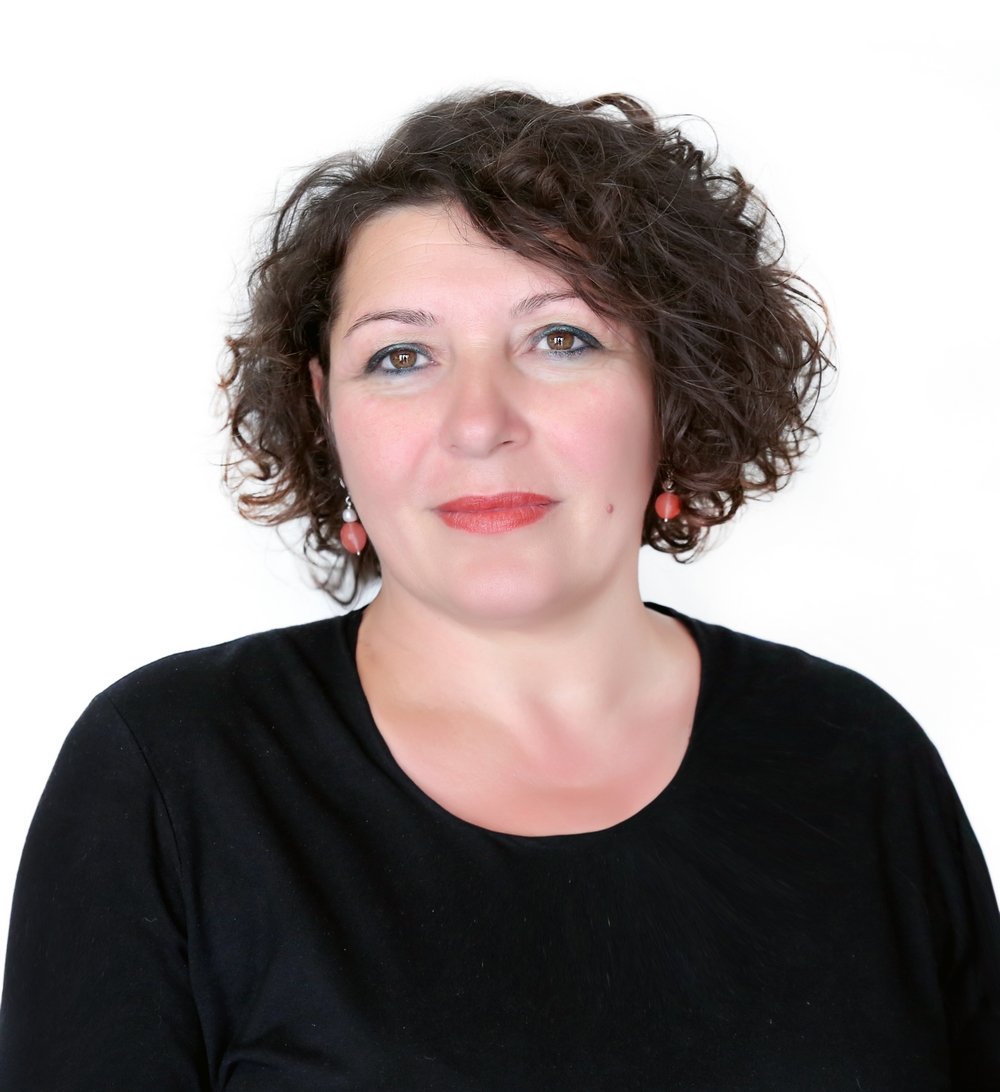 Ένα τέτοιο στοίχημα ήταν για μένα η συμμετοχή μου στις δημοτικές εκλογές στο πλευρό του Χρήστου Ελευθερίου.Ένα στοίχημα για την ανάταξη αυτού του τόπου που αγαπάμε.Και το κερδίσαμε ΟΛΟΙ! Απομένει η προσεχή Κυριακή για να αφήσουμε πίσω μας ένα παρελθόν που θέλουμε να ξεχάσουμε. Να αφήσουμε πίσω μας παλαιοκομματικές πρακτικές και αγκυλώσεις που μας οδήγησαν σε αδιέξοδο.Αυτό το αδιέξοδο πρέπει να γεφυρώσουμε για να βγούμε στο ξέφωτο, να αντικρύσουμε με «καθαρή ματιά» το μέλλον μας.Σας ευχαριστώ! Όλες και όλους που με τιμήσατε με την ψήφο σας. Εισέπραξα την εμπιστοσύνη και την αγάπη σας, αλλά σας καλώ να συνεχίσουμε …Να συνεχίσουμε και να τελειώσουμε αυτό που ξεκινήσαμε. Σας καλώ να στηρίξετε μαζικά και αυτή την προσπάθεια την προσεχή Κυριακή του δευτέρου γύρου των εκλογών. Σας καλώ στο πλευρό μας για να ενδυναμώσουμε ακόμη περισσότερο το συνδυασμό της ΓΕΦΥΡΑΣ ΣΤΟ ΜΕΛΛΟΝ, για να προσφέρουμε τη νίκη που αξίζει στο δήμο μας  με Δήμαρχο και μπροστάρη τον Χρήστο Ελευθερίου.… Ευχαριστώ!  Με τη νίκη!